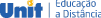 DISCIPLINAS DO PROCESSO DE RECUPERAÇÃO DE DISCIPLINAS 2022/2 CURSO: Tecnologia em Gestão Pública Período Disciplina1 Fundamentos Antropológicos e Sociológicos1Filosofia e Cidadania1Introdução ao Direito1Meio Ambiente e Sociedade1Metodologia Científica2 Administração Estratégica2 Contabilidade Pública2 Contabilidade Geral2Fundamentos da Administração2Legislação Tributária2Teoria Econômica3 Administração Pública3 Auditoria e Controladoria Pública3 Legislação Administrativa3 Orçamento Público3Estatística4 Elaboração e Avaliação de Projetos I4 Elaboração e Avaliação de Projetos II4 Gestão Previdenciária4Políticas Monetárias e Financeiras para o Desenvolvimento Regional4Políticas Públicas e Sociais